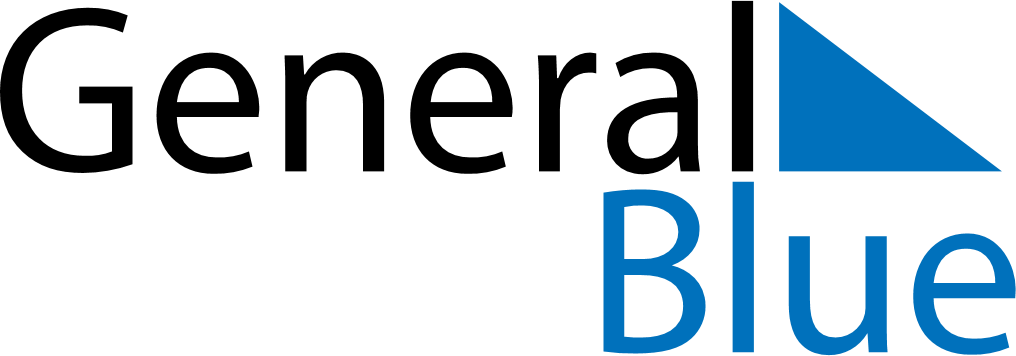 Q2 of 2021VietnamQ2 of 2021VietnamQ2 of 2021VietnamQ2 of 2021VietnamQ2 of 2021VietnamQ2 of 2021VietnamQ2 of 2021VietnamApril 2021April 2021April 2021April 2021April 2021April 2021April 2021April 2021April 2021SundayMondayMondayTuesdayWednesdayThursdayFridaySaturday1234556789101112121314151617181919202122232425262627282930May 2021May 2021May 2021May 2021May 2021May 2021May 2021May 2021May 2021SundayMondayMondayTuesdayWednesdayThursdayFridaySaturday12334567891010111213141516171718192021222324242526272829303131June 2021June 2021June 2021June 2021June 2021June 2021June 2021June 2021June 2021SundayMondayMondayTuesdayWednesdayThursdayFridaySaturday1234567789101112131414151617181920212122232425262728282930Apr 21: Hung Kings Commemorations
Apr 21: Vietnam Book DayApr 30: Day of liberating the South for national reunificationMay 1: Labour DayMay 7: Dien Bien Phu Victory DayMay 19: President Ho Chi Minh’s BirthdayMay 26: Buddha’s BirthdayJun 1: International Children’s DayJun 14: Mid-year FestivalJun 28: Vietnamese Family Day